2022年 5月31日会員　各位岡山スポーツ医科学研究会会　長　　尾﨑　敏文岡山スポーツ医科学研究会第46回研究会のご案内および令和4年度年会費納入のお願い拝啓　向暑の候　会員の皆様におかれましては益々ご清祥のこととお喜び申し上げます。さて，第46回研究会・総会は，別紙のプログラムのように開催いたします。教育講演は岡山大学病院　歯科補綴歯科部門　兒玉 直紀先生に「スポーツ選手の口腔健康を考える～歯科医師としてできること～」と題して，スポーツ選手の口腔健康についてご講演頂きます。また, 特別講演は広島国際大学　総合リハビリテーション学部　加藤 茂幸先生に「スポーツ外傷（膝前十字靭帯損傷）予防の流れ」と題して，スポーツ外傷 についてご講演いただきます。また，一般発表を募集いたします。1）氏名，2）所属，3）連絡先住所・電話番号，4）E-mailアドレス，5）発表抄録を下記事務局までE-mail（添付ファイル）にてお送りください。締め切りは，2022年7月8日（金）です。発表を希望される方は，別紙の抄録フォーマットに従って抄録を作成してください。一般発表では最も優れた発表を「岡山スポーツ医科学研究会賞」として表彰いたします。詳細はホームページをご覧ください。多くの方の御発表、御参加をお待ちしております。尚、新型コロナウイルスの状況によっては、研究会を延期あるいは中止させていただく可能性もございます。大変ご迷惑をお掛けいたしますが, ご理解賜りますようお願い申し上げます。また,令和4年度年会費納入を下記のとおりご案内をさせていただきます。会員の皆様には，年会費を下記振込先へご入金いただきますようお願い申し上げます。新規会員になられる方がおられましたら，ご紹介くださいますようよろしくお願いいたします。敬具記＊年会費　　　正 会 員　　年額　2,000円　　　　　　　学生会員　　無　料（高校生・学部生のみ無料。大学院生は2,000円）　　　　　　　団体会員　　一口　10,000円＊振込先　　ゆうちょ銀行　総合口座　　　口座名義「岡山スポーツ医科学研究会」　　　（ゆうちょ銀行から振込の場合）記号15480　番号12499911　　※お振込の際は必ず振込者ご本人のお名前をいれて頂くようお願い致します。　　（他金融機関からの振込の場合）　　　　「店名」五四八　「店番」548　「預金種目」普通　「口座番号」1249991　第46回岡山スポーツ医科学研究会・総会プログラム日 時： 2022年8月6日（土）15時30分より場 所：岡山シティホテル桑田町　会議室205 　    　　　　　　　　　　　　　　　　 岡山市北区桑田町3-30 TEL: 086-221-0001Ⅰ. 教育講演15:30－16:00　「スポーツ選手の口腔健康を考える～歯科医師としてできること～」    岡山大学病院 歯科補綴歯科部門　兒玉 直紀先生Ⅱ．一般発表16:10－17:40Ⅲ. 特別講演　　17:50－18:50「スポーツ外傷（膝前十字靭帯損傷）予防の流れ」                            広島国際大学　総合リハビリテーション学部　加藤 茂幸先生Ⅳ．総会　　18:50－19:00　一般発表申し込み先（問い合わせ先）　　　　〒700-8558  岡山市北区鹿田町2-5-1　岡山大学大学院医歯薬学総合研究科　整形外科学教室内　　　　　　　　　　岡山スポーツ医科学研究会　事務局　　尾﨑　敏文宛　　　　　　　　　　　　　　　　　　　　　　　担当秘書　小川　恵利　　　　電話           086-235-7273　　 FAX　　086-223-9727　　　　ホームページ　 http://osms.jp/    E-mail　osikagaku@osms.jp会場案内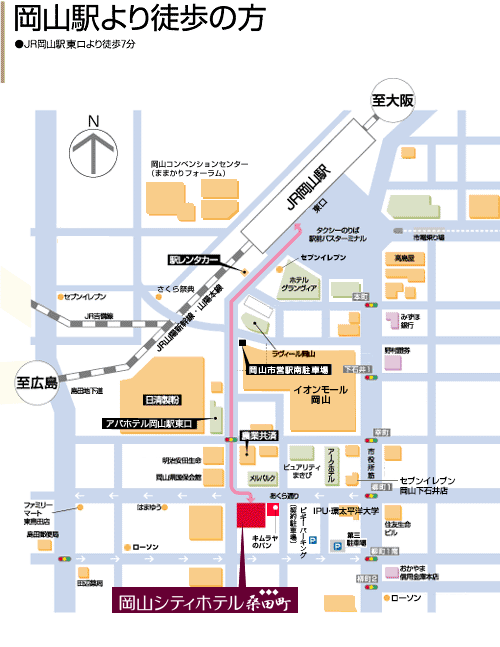 